Till dig som undervisar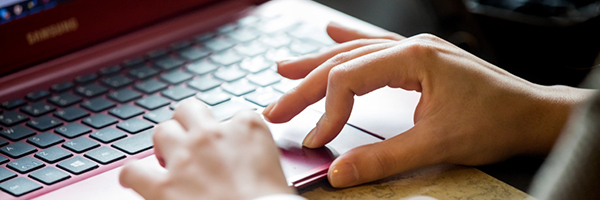 På medarbetarportalen, MP (mp.uu.se) finns information om coronaviruset (covid-19) – och råd, tips och verktyg för dig som lärare att enkelt kunna flytta din undervisning online.
Prenumerera på information och nyheter Logga först in i MP och det gör du via rutan högst upp till höger på webbsidan. I samma ruta, dubbelklicka på Mina inställningar. Då får du upp en sida med Mina nyhetsprenumerationer och kryssa för rutan covid-19. Genom dessa steg får du notiser och mejl när det publiceras nyheter i medarbetarportalen, i kategorin covid-19 som berör den rådande situationen.På MP:s startsida finns en fast bildpuff Coronaviruset. Klicka på bilden så kommer du till en samlingssida för information som rör den rådande situationen. Informationen uppdateras kontinuerligt.Bra information till dig som undervisarCorona – flytta undervisning online (https://mp.uu.se/c/perm/link?p=480487427). Anpassningar för online, https://mp.uu.se/c/perm/link?p=480492041Första hjälpen mars 2020, https://mp.uu.se/c/perm/link?p=483362241Föreläsningar, https://mp.uu.se/c/perm/link?p=480487551Lagring av inspelningar sker i första hand på medfarm play.Seminarier och diskussioner, https://mp.uu.se/c/perm/link?p=480488982Studentaktiviteter –  Gör kurssidan till en digital arbetsplats, https://mp.uu.se/c/perm/link?p=480490448 
Tips och instruktioner för olika inspelningsverktyg – Medfarmdoit.https://www.medfarm.uu.se/vetenskapsomradet/doit/undervisa-online/Examination på distanskurser (https://mp.uu.se/c/perm/link?p=483380592).Det är viktigt att du tar dig tid till information och utbildning i hur man bygger upp en tentamen i Inspera, som är ett onlinebaserat verktyg för hemtentor. Tentamenssamordningen har upprättat ett informationscentrum för Inspera på Klostergatan i Uppsala. Kontakta dem via epost: tentamensamordning@uadm.uu.se
Om intresse finns så hålls en introduktion i via Zoom, hur man skapar uppgifter och uppgiftsgrupper som ska användas på en tenta samt några vanliga fallgropar.Anmälan till staffan.emren@uu.se (begränsat antal deltagare, först till kvarn)Mer information:Hemtenta, https://mp.uu.se/c/perm/link?p=483255153Hemtenta via Inspera https://mp.uu.se/c/perm/link?p=484005456Kom-igång-kurser om Zoom (sker över Zoom) https://mp.uu.se/sv/web/info/stod/it-telefoni/resfria-moten/e-mote/zoomÖppen verkstad för anställda (sker över Zoom)där du kan få hjälp med nya lärplattformen Studium (Canvas), Studentportalen, e-mötesverktyget Zoom, digital examination via Inspera med fler verktyg.”https://mp.uu.se/sv/web/info/undervisa/e-larande/rad-och-support/verkstad)Support? Om du behöver veta mer, har svårt att hitta information om just det du letar efter – eller helt enkelt kör huvudet i väggen inför ett pedagogiskt eller tekniskt problem – kontakta supporten på support-elarande@uadm.uu.seVanliga frågor och svar kring rådande situationArbeta hemifrånInkommande kollegor/gästerResorSjukskrivningUndervisning/examination/praktikHar du frågor kring hur Uppsala universitet hanterar arbetsmiljö, studier eller verksamhet med anledning av coronaviruset, kan du ställa dem här: corona@uu.se